İLANLI USUL İÇİN STANDART GAZETE İLANI FORMU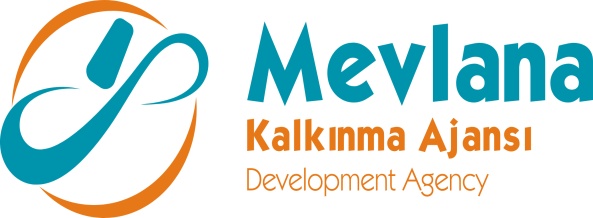 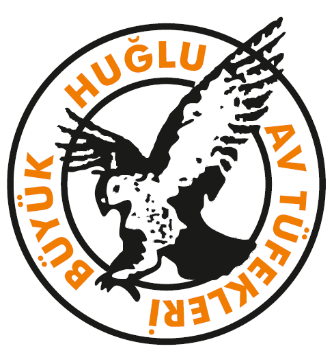 Mal alımı için ihale ilanı BÜYÜK HUĞLU AV MALZEMELERİ SAN. VE TİC. LTD. ŞTİ., Mevlana Kalkınma Ajansı 2019 KOBİ’lerde Kurumsallaşma ve Endüstriyel Yetkinliğin Geliştirilmesi EYGEP-2 Mali Destek Programı kapsamında sağlanan mali destek ile KONYA Beyşehir’de TR52/19/EYGEP-2/0005 Faydalı Model Belgesine Sahip Ar-Ge Çalışmasının Savunma Sanayi Ürünlerine Entegrasyon ve Üretim Altyapısının Güçlendirilmesi projesi için Lot1 2 Adet CNC Dik İşleme Merkezi ve LOT2 1 adet Kundak İşleme Makinesi alınacaktır.İhaleye katılım koşulları, isteklilerde aranacak teknik ve mali bilgileri de içeren İhale Dosyası Tepearası Mah. 83617. Sk. No:3 Derebucak / KONYA adresinden www.buyukhuglu.com internet adreslerinden temin edilebilir. Teklif teslimi için son tarih ve saati: 22/04/2020 / 11:00Gerekli ek bilgi ya da açıklamalar; www.buyukhuglu.com ve www.mevka.org.tr yayınlanacaktır.Teklifler, 22/04/2020 tarihinde, saat 11:00’de ve Tepearası Mah. 83617. Sk. No:3 Derebucak / KONYA adresinde yapılacak oturumda açılacaktır. 